  WARRIOR’S WEEKEND FIELD OF Honor            Honoring our First Responders and COVID-19 Front Line Medical Workers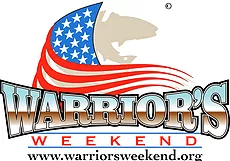        Oct. 9 – Oct. 31, 2021 at Parkway Church, 4802 John Stockbauer Sponsor Information (* indicates required information)                                    *First Name: ___________________________________   *Last Name: ________________________________________Business Name (if applicable): _________________________________________________________________________If both listed above, how would you like it listed on the label? (Circle one):       Business only        BothEmail: ________________________________________________   *Phone: ___________________________________***Honorees located in Texas will have a Texas flag posted in their honor. All others will be honored with a US flag.Honoree Information (One form per flag, please)Circle one please:              In Memory of (honoree is deceased)               In Honor of (honoree is living)First Name: ______________________________________  Last Name: ____________________________________________Profession: _____________________________________________   Location: _______________________________________Comments:-------------------------------------------------------KEEP FOR YOUR RECORDS-----------------------------------------------------Date: ___________   Check #: __________    Amount: ___________  Total number of flags sponsored ____________For additional information about the Warrior’s Weekend Field of Honor, please contact fieldofhonor@hotmail.com.Warrior’s Weekend is a 501.c(3), non-profit organization. Your donation is tax deductible. All proceeds from these sponsorships benefit Warrior’s Weekend and Partner organizations to build a Community of Honor and Excellence.